Муниципальное учреждение Большесельского муниципального района Ярославской области «Управление образования администрации Большесельского
 муниципального района» ПРИКАЗот 15.12.20223 г.                                                                                                            № 141Об итогах муниципального этапа 
Всероссийской олимпиады школьников в 2023/ 2024 учебном годуВ соответствии с Порядком проведения Всероссийской олимпиады школьников, утвержденным приказом Министерства образования и науки Российской Федерации от 27.11.2020 г. № 678, приказом МУ «Управление образования администрации Большесельского муниципального района» от 25.10.2023 г. № 125 «Об организации и проведении муниципального этапа Всероссийской олимпиады школьников в 2023/ 2024 году» в ноябре-декабре 2023 года Большесельском муниципальном районе состоялся муниципальный этап Всероссийской олимпиады школьников, в котором приняли участие 98 обучающихся школ Большесельского муниципального района.  На основании вышеизложенного ПРИКАЗЫВАЮ:Утвердить результаты муниципального этапа Всероссийской олимпиады школьников по следующим общеобразовательным предметам: математике, биологии, обществознанию, географии, литературе, физической культуре, истории, русскому языку, иностранным языкам (английскому и немецкому), технологии, основам безопасности жизнедеятельности.Признать победителями муниципального этапа Всероссийской олимпиады школьников среди обучающихся 7-11 классов следующих участников:
Старостина А.А. – обучающегося 11 класса МОУ Большесельской СОШ по английскому языку,Джабраилову Э.И.к. – обучающуюся 11 класса МОУ Большесельской СОШ по английскому языку,Калистратову В.М. – обучающуюся 11 класса МОУ Вареговской СОШ по биологии,Чистякова А.С. – обучающегося 9 класса МОУ Большесельской СОШ по биологии,Иванову В.А. – обучающуюся 9 класса МОУ Большесельской СОШ по русскому языку и литературе,Нарыкову В.В. – обучающуюся 7 класса МОУ Большесельской СОШ по физической культуре,Швачко Н.А. –  обучающегося 8 класса МОУ Большесельской СОШ по немецкому языку,Кремешеву П.А. – обучающуюся 11 класса МОУ Вареговской СОШ обществознанию и русскому языку,Шукурову З.Х. – обучающуюся 11 класса МОУ Большесельской СОШ по обществознанию.Признать призёрами муниципального этапа Всероссийской олимпиады школьников среди обучающихся 7-11 классов следующих участников:
Иванову В.А. – обучающуюся 9 класса МОУ Большесельской СОШ по географии, обществознанию и английскому языку,Тихонова В.Н. – обучающегося 9 класса МОУ Большесельской СОШ по обществознанию и английскому языку,Ляпина Л.И. – обучающегося 10 класса МОУ Большесельской СОШ по английскому языку,Албакову Я.М. –  обучающуюся 10 класса МОУ Большесельской СОШ по английскому языку и географии,Совкову Н.А. – обучающуюся 10 класса МОУ Большесельской СОШ по английскому языку, литературе, обществознанию и русскому языку,Готишан А.К. – обучающуюся 11 класса МОУ Большесельской СОШ по биологии и обществознанию, Савинова Н.Д. – обучающегося 9 класса МОУ Большесельской СОШ по географии, русскому языку и обществознанию,Смирнова Я.К. – обучающегося 9 класса МОУ Большесельской СОШ по географии и литературе,Сергееву К.С. – обучающуюся 10 класса МОУ Большесельской СОШ по географии и обществознанию,Черных А.Ю. – обучающуюся 10 класса МОУ Большесельской СОШ по географии,Симакову О.А. – обучающуюся 10 класса МОУ Большесельской СОШ по обществознанию, географии и физической культуре,Болковую И.В. – обучающуюся 8 класса МОУ Большесельской СОШ по истории,Швачко Н.А. –  обучающегося 8 класса МОУ Большесельской СОШ по литературе,Репину У.Д. – обучающуюся 7 класса МОУ Вареговской СОШ по обществознанию,Козлову А.С. – обучающуюся 7 класса МОУ Вареговской СОШ по обществознанию,Рыбалкина Д.С. – обучающегося 9 класса МОУ Вареговской СОШ по обществознанию,Афанасьеву А.А. – обучающуюся 9 класса МОУ Большесельской СОШ по обществознанию,Чистякова А.С. – обучающегося 9 класса МОУ Большесельской СОШ по обществознанию,Сергеева Н.Е. – обучающегося 9 класса МОУ Большесельской СОШ по обществознанию,Емельяненко Д.Ю. – обучающегося 9 класса МОУ Большесельской СОШ по обществознанию,Савину Л.В. – обучающуюся 10 класса МОУ Вареговской СОШ по обществознанию,Большакову Е.А. – обучающуюся 10 класса МОУ Большесельской СОШ по обществознанию,Калистратову В.М. – обучающуюся 11 класса МОУ Вареговской СОШ по обществознанию,Старостина А.А. – обучающегося 11 класса МОУ Большесельской СОШ по обществознанию,Колоколова И.А. – обучающегося 11 класса МОУ Вареговской СОШ по обществознанию,Долгову Д.С. – обучающуюся 11 класса МОУ Вареговской СОШ по обществознанию,Смирнову В.А. – обучающуюся 11 класса МОУ Новосельской СОШ по обществознанию,Комарова О.А. – обучающегося 11 класса МОУ Большесельской СОШ по обществознанию,Соловьёва Н.А. – обучающегося 8 класса МОУ Большесельской СОШ по русскому языку,Емельянову П.А.  – обучающуюся 9 класса МОУ Большесельской СОШ по русскому языку.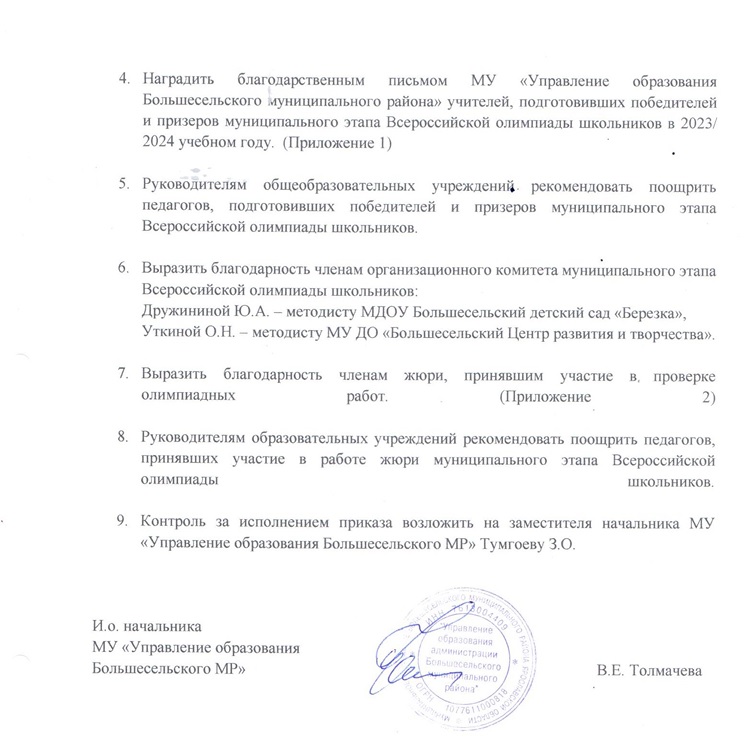 Приложение 1к приказу МУ «Управление образования администрации Большесельского МР» от 15.12.2023 г. № 141Список учителей, подготовивших победителей и призеров муниципального этапа Всероссийской олимпиады школьников в 2023/ 2024 учебном годуМорозова Т.Н. – учитель истории и обществознания МОУ Большесельской СОШ,Владимирова И.Е. – учитель истории и обществознания МОУ Большесельской СОШ,Савина С.В. – учитель истории и обществознания МОУ Вареговской СОШ,Галкова К. А. – учитель русского языка и литературы МОУ Большесельской СОШ,Дьячкова Е.Ю. – учитель русского языка и литературы МОУ Большесельской СОШ,Алексеева А.Ю. – учитель английского языка МОУ Большесельской СОШ,Привалова Г.Н. – учитель английского языка МОУ Большесельской СОШ,Швачко Л.А. – учитель географии МОУ Большесельской СОШ,Адилханова Э.Ч. – учитель географии и биологии МОУ Вареговской СОШ,Кузнецов А.Л. – учитель физической культуры МОУ Большесельской СОШ,Матвеев И.Е. – учитель физической культуры МОУ Большесельской СОШ,Кузнецова В.А. – учитель химии и биологии МОУ Большесельской СОШ,Кузнецова Л.С. – учитель немецкого языка МОУ Большесельской СОШ,Ананьева О.И. – учитель истории и обществознания МОУ Новосельской СОШ,Шалаева Л.В. – учитель русского языка и литературы МОУ Большесельской СОШ,Нургаязова Л.Н. – учитель русского языка и литературы МОУ Вареговской СОШ.Приложение 2к приказу МУ «Управление образования администрации Большесельского МР» от 15.12.2023 г. № 141Члены жюри, принявшие участие в проверке олимпиадных работШалаева Л.В. – учитель русского языка и литературы МОУ Большесельской СОШ,Колчугина Н.С. – учитель русского языка и литературы МОУ Большесельской СОШ,Галкова К. А. – учитель русского языка и литературы МОУ Большесельской СОШ,Алексеева А.Ю. – учитель английского языка МОУ Большесельской СОШ,Привалова Г.Н. – учитель английского языка МОУ Большесельской СОШ,Морозова Т. Н. – учитель истории и обществознания МОУ Большесельской СОШ,Владимирова И.Е. – учитель истории и обществознания МОУ Большесельской СОШ,Швачко Л.А. – учитель географии МОУ Большесельской СОШ,Бабурин В.В. – учитель ОБЖ МОУ Большесельской СОШ,Кузнецов А.Л. – учитель физической культуры МОУ Большесельской СОШ,Фролова И.Л. – учитель физики, математики МОУ Большесельской СОШ,Савина С.В. – учитель истории и обществознания МОУ Вареговской СОШ,Морозова А.И. – учитель биологии МОУ Большесельской СОШ,Удачина С.А. – учитель русского языка и литературы МОУ Большесельской СОШ.Иванова В.П. – учитель технологии, ОБЖ МОУ Новосельской СОШ,Кузнецова В.А. – учитель химии и биологии МОУ Большесельской СОШ,Кузнецова Л.С. – учитель немецкого языка МОУ Большесельской СОШ,Комарову О.С. – учитель английского языка МОУ Новосельской СОШ,Большакову В.Н. – учитель биологии МОУ Новосельской СОШ,Ананьеву С.В. – учитель русского языка и литературы МОУ Новосельской СОШ,Костерёва А.В. учитель основ безопасности жизнедеятельности МОУ Новосельской СОШ.